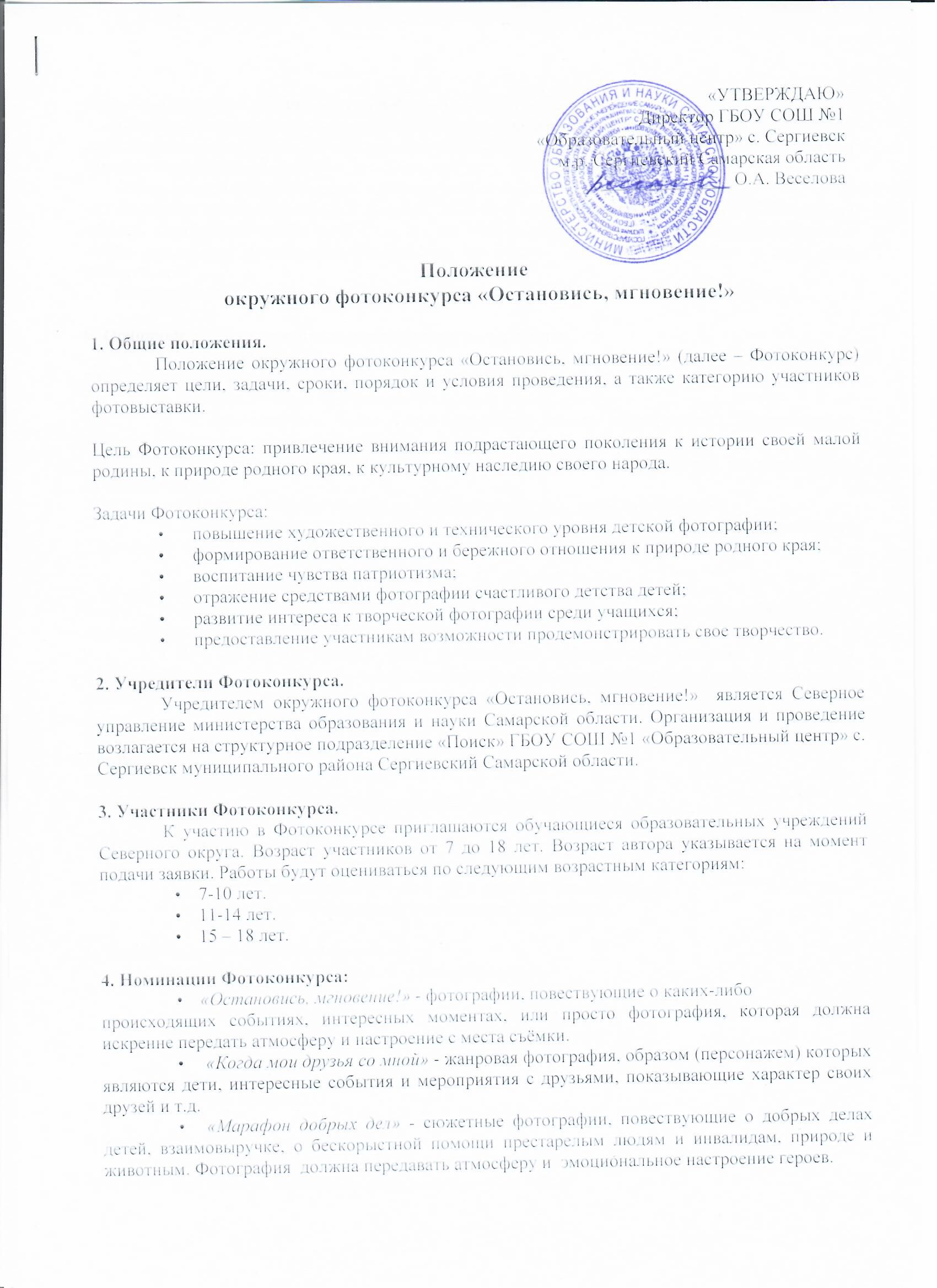 «УТВЕРЖДАЮ»                                                                                    Директор ГБОУ СОШ №1 «Образовательный центр» с. Сергиевск                                                                                            м.р. Сергиевский Самарская область                                                                                                         ______________ О.А. ВеселоваПоложение  окружного фотоконкурса «Остановись, мгновение!»1. Общие положения.	Положение окружного фотоконкурса «Остановись, мгновение!» (далее – Фотоконкурс) определяет цели, задачи, сроки, порядок и условия проведения, а также категорию участников фотовыставки. Цель Фотоконкурса: привлечение внимания подрастающего поколения к истории своей малой родины, к природе родного края, к культурному наследию своего народа.Задачи Фотоконкурса:•	повышение художественного и технического уровня детской фотографии;•	формирование ответственного и бережного отношения к природе родного края;•	воспитание чувства патриотизма;•	отражение средствами фотографии счастливого детства детей;•	развитие интереса к творческой фотографии среди учащихся;•	предоставление участникам возможности продемонстрировать свое творчество.2. Учредители Фотоконкурса. 	Учредителем окружного фотоконкурса «Остановись, мгновение!»  является Северное управление министерства образования и науки Самарской области. Организация и проведение возлагается на структурное подразделение «Поиск» ГБОУ СОШ №1 «Образовательный центр» с. Сергиевск муниципального района Сергиевский Самарской области.3. Участники Фотоконкурса. 	К участию в Фотоконкурсе приглашаются обучающиеся образовательных учреждений Северного округа. Возраст участников от 7 до 18 лет. Возраст автора указывается на момент подачи заявки. Работы будут оцениваться по следующим возрастным категориям: •	7-10 лет. •	11-14 лет. •	15 – 18 лет.4. Номинации Фотоконкурса: •	«Остановись, мгновение!» - фотографии, повествующие о каких-либо происходящих событиях, интересных моментах, или просто фотография, которая должна искренне передать атмосферу и настроение с места съёмки.•	 «Когда мои друзья со мной» - жанровая фотография, образом (персонажем) которых являются дети, интересные события и мероприятия с друзьями, показывающие характер своих друзей и т.д.•	 «Марафон добрых дел» - сюжетные фотографии, повествующие о добрых делах детей, взаимовыручке, о бескорыстной помощи престарелым людям и инвалидам, природе и животным. Фотография  должна передавать атмосферу и  эмоциональное настроение героев.5. Срок проведения Фотоконкурса и фотовыставки.	Фотографии принимаются  в цифровом виде, в формате JPEG направленные на электронный адрес оргкомитета poisk-konkyrs@mail.ru до 21.02.2018г. Вместе с работами высылается заявка в формате Word (Приложение 1).	Работы, отправленные на другие адреса, учитываться не будут.	Заседание жюри состоится 27 февраля 2019 г. в 14:00 часов по адресу: 446552 Самарская область, Сергиевский район, п.г.т. Суходол, ул. Молодогвардейская, 25. Оргкомитет совместно с жюри рассмотрит присланные фотографии, произведет отбор лучших работ и определит победителей. 	Сведения о победителях будут опубликованы на сайте: http://sergievskpoisk.minobr63.ru/6. Основные требования, предъявляемые к фотографиям:•	 Фотографии (в электронном виде) должны соответствовать следующим требованиям: формат файла – jpg, разрешение 1000 пикселей по длинной стороне;•	 На фотоконкурс принимаются цветные фотографии;•	 К фотографиям могут быть применены только кадрирование, корректировки яркости, контраста и цветового баланса;•	 Работы, ранее участвовавшие в окружном фотоконкурсе «Остановись, мгновение», не принимаются;•	 Принимаются фотографии, сделанные за период  с 2017 по 2019 год;•	 Авторы имеют право представить свои работы в нескольких номинациях, но не более 3 фоторабот в каждой номинации. Требования к имени файлов фотографий:•	Для отправки на конкурс педагог формирует папку с работами участников конкурса, подписывает папку (Образовательная организация, ФИО педагога).•	Внутри папки каждый файл фотографии должен быть подписан (Имя файла фотографий состоит из первых букв фамилии, имени, возраста и через дефис порядкового номера (01, 02, 03). Буквы в имени файлов только латинские.Пример:Автор – Плотникова МарияВозраст – 12Подала на конкурс 3 фотографииИмена файлов фотографий: pm12-01.jpg, pm12-02.jpg, pm12-03.jpg7. НЕ принимаются на Фотоконкурс:•	фотографии, не соответствующие тематике Фотоконкурса;•	с размерами, не соответствующими Правилам Фотоконкурса;•	с датой в углу фотографии и различными надписями.8. Критерии оценки работ участников:•	соответствие теме Фотоконкурса и номинации;•	оригинальность творческой идеи;•	эстетическое, эмоциональное воздействие фотографий;•	соответствие фотографий техническим требованиям;•	композиция и сложность исполнения;•	выразительность снимков;•	общее восприятие.9. Подведение итогов конкурса.	Итоги подводятся членами жюри по окончании Фотоконкурса. Сведения о победителях  будут опубликованы на сайте http://sergievskpoisk.minobr63.ru/	Работы, награжденные дипломами, остаются в СП «Поиск» в качестве методического материала. 10. Руководство конкурса и судейская коллегия.	Общее руководство осуществляет оргкомитет, созданный из числа методистов и педагогов  структурного подразделения «Поиск» ГБОУ СОШ №1 «Образовательный центр» с. Сергиевск Оргкомитет утверждает состав жюри, определяет порядок работы жюри, подводит итоги Фотоконкурса на основании решения жюри.11. Порядок подачи заявок.	Заявка в формате Word (Приложение 1) и работы  направляются  на электронный адрес оргкомитета: poisk-konkyrs@mail.ru до 21.02.2018г. Справки по телефонам:2-76-70, 89277443468 Карягина Валентина Васильевна, Мельникова Елена Владимировна,или по электронной почте: E-mail: sergievsk.poisk@mail.ruПриложение № 4                                                                             ЗАЯВКАна участие в окружном фотоконкурсе «Остановись, мгновение»Пример заполнения списка фотографий Образовательное учреждениеФамилия, имя, отчество руководителяконтактная информация (телефон, e-mail).Образовательное учреждениеФамилия, имя, отчество руководителяконтактная информация (телефон, e-mail).Образовательное учреждениеФамилия, имя, отчество руководителяконтактная информация (телефон, e-mail).ГБОУ СОШ №1  «Образовательный центр» с.СергиевскГБОУ СОШ №1  «Образовательный центр» с.СергиевскГБОУ СОШ №1  «Образовательный центр» с.СергиевскФамилия, имя, отчество педагога(предоставленного участника). Контактная информация педагога (телефон, e-mail).Фамилия, имя, отчество педагога(предоставленного участника). Контактная информация педагога (телефон, e-mail).Фамилия, имя, отчество педагога(предоставленного участника). Контактная информация педагога (телефон, e-mail).                                                                    Список фотографий                                                                    Список фотографий                                                                    Список фотографий                                                                    Список фотографий                                                                    Список фотографий                                                                    Список фотографийФамилия, имя, автораВозрастИмя файла (без расширения)Имя файла (без расширения)Название работНоминацияФамилия, имя, автораВозрастИмя файлаНазвание работыНоминацияПлотникова Мария12 летpm12-1Осенний листопадУдивительный мир природыpm12-2Зимние забавыОстановись, мгновение!14 летУдачный кадр